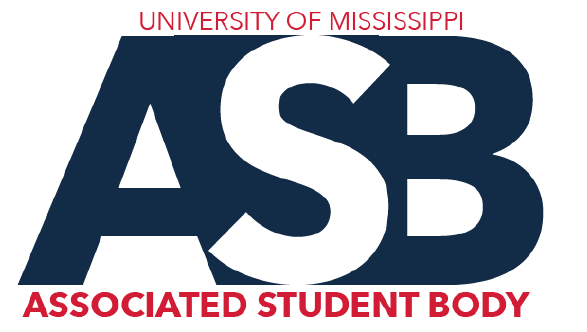 January 29, 2019 – The Committee on InfrastructureCecilia Botero – Dean of Libraries and Professor 662-915-5672cbotero@olemiss.eduContact for LibrariesTwo main issues we are concerned with1 – Air quality in the dormsHousing meeting at February 12, 2019 @ 8:45 am in Minor Hall 2 – Trying to address issues of badges being handed out in dormsConstituents report uncomfortable feelings, feeling ‘targeted’/singled outParticularly females bringing boyfriends from other dorm roomsMake any dorm accessible with sign in and display of student id within restricted hoursNeed to acquire research regarding the splitting of parking near Stockard on Rebel DriveTalk to Mike Harris about:Residential parking garage and tags regarding garage Bird/Lime Scooters in futureBus signing adjustmentWant to conduct a poll on the current parking situation on campus - 